North End Little League              Office Use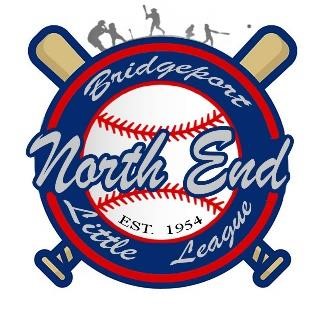               A Chartered League Since 1954                         Division____________2024 Player Application                Rec’d App_______           ___________________________________________________________________________________________             Player’s Full Name                 Male______    Female______      ______/____/_____     Shirt Size________ Pants Size_______	                                             	                 Date of Birth 	                	                ______________________________________________/________________________/_________________________                             Street Address                                                          City                                            Zip Code  Parent/Guardian #1: Name__________________________________________   Phone #___________________________ 	 	Email: _________________________________________________________________ Parent/Guardian #2 Name__________________________________________   Phone #___________________________ 	 	Email: _________________________________________________________________ How did you hear about our registration dates? (Facebook, Friend, Lawn Sign, etc.): _______________________________ -------------------------------------------------------------------------------------------------------------------------------------------------------LEAGUE USE ONLY 	Returning Player?   YES or NO 	    Division: _________________ Team: ___________________ Date of Birth: _____________________        2024 League Age: _________ (see League Age Chart) Does this child play any other teamed sport during the little league season? _____________________________________ 	2024 Divisions: 	Tball     Coach Pitch     Minors    Major 	    Intermediate 	 	          Ages:                      4*-6 	           7-8 	             9-10         10-12	        13	 		 	 	          	 	          Fees:                     $120	**        $120**       	$160**       160**	180**		   	                                ($10 Multi-Player Discount up to a total of $20 max per Family)               *   As long as a Parent or Guardian Volunteer to Coach the 4-year-old child can play               ** A $40 non-refundable fee (by selling fundraiser tickets) in addition to a $3.00 processing fee from Sports Connect to the price                             Note: Minor, Major, and Intermediate Divisions will have patched umpires              Type of payment: 	Cash   $______________ (give cash receipt)  *Check #_________ Name on check_______________________________ (make copy of check for file) 	 	Credit Card________ (attach league receipt to this form) * A $30 charge will be charged for returned checks. Little League Baseball does not limit participation in its activities based on disability, race, color, creed, national origin, gender, sexual preference, or religious preference.  LEAGUE ID #02070203  nellbridgeport@yahoo.com * www.nellbpt.com * www.facebook.com/NELLBPT 